«Точка роста» как ресурс формирования у обучающихся современных технологических навыков (родительское собрание ГБОУ СОШ с. Колывань)Проект «Успех каждого ребенка» ориентирован на разработку программ обучения по индивидуальным планам, с возможностью применения дистанционного обучение. Также он связан с профориентацией. В этом плане предлагается создать возможность получать дополнительное образование, посредством создания новых мест, центры поддержки талантливых детей. Таким образом, необходимо решить проблему: чтобы индивидуальные планы были реализованы, необходим комплексный подход, время, меньшая загруженность учителя, чтобы они не были формальными, а чтобы выйти на индивидуальную траекторию.При реализации проектов «Современная школа» и «Успех каждого ребенка» необходимо помнить, что обученность - это только один из показателей, а важнейшими является сохранение здоровья и личностного роста. Поэтому цель образовательного процесса в рамках реализации проектов - ориентированность на сохранение и укрепление психофизического здоровья, личностный рост.«Точка роста» – федеральный проект, нацеленный на предоставление образования в рамках цифрового и гуманитарного профиля, разработанный на базе региональной системы «Современная школа». Цель его создания – сокращение разрыва, наблюдаемого между школами, расположенными в городах и селах.На базе нашей школы, для детей открыли двери образовательные площадки «Точки роста» в сентябре 2022года.Основная задача открытия этого центра в школе: использование инфраструктуры во внеурочное время как общественного пространства для развития общекультурных компетенций и цифровой грамотности участников образовательного процесса, шахматного образования, проектной деятельности, творческой, социальной самореализации детей, педагогов.В ходе занятий внеурочной деятельности по составленному расписанию учащиеся посетили с обзорной экскурсией кабинеты и кружки робототехники, , безопасности жизнедеятельности, IT-технологий, технологии дополненной реальности, 3D моделирования, , радиотехники.В ходе этих экскурсий каждый ребенок имел возможность вживую попробовать себя в качестве конструктора, спасателя, инженера, программиста.Эмоции, полученные детьми, захватили и родителей, которые поддержали стремление ребят заниматься в этих кружках. Поддержка родителей основывается на осознании того, что школа является гарантом безопасности пребывания детей, обеспечивает технической и материальной базой тех, кто занимается в кружках, предоставляет квалифицированных специалистов, которые работают с их детьми.Занимаясь в течение нескольких месяцев, группы учащихся имели возможность пройти путь от самых азов до первых значимых моделей, объектов результатов. Прошло чуть менее полугода. Нам стало понятно: ребята, посещающие кружки «Точки роста», отличаются более высоким уровнем владения технической терминологией, навыками прогнозирования, планирования, личностного общения. На площадках «Точки роста» задействовано большое количество детей из группы риска, которые могли бы пополнить «армию» безнадзорных и праздно шатающихся, «утонувших» в виртуальном мире. Вместо этого - дети увлечены конструированием, созданием различных проектов, командной работой, общением друг с другом. Родители всячески поддерживаем эти устремления ребят, надеемся на то, что их заинтересованность внеурочной деятельностью не пройдёт, а может стать базой для будущей профессии, хобби, увлечения на долгие годы.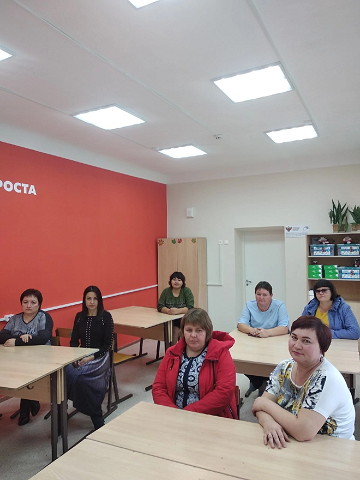 